Zachodniopomorska Platforma Zakupowa Podmiotów Ekonomii SpołecznejAnkieta        					   Analizy wydatków  Nazwa Podmiotu…………………………………………………………………………………..Adres…………………………………………………………………………………………………….. Stałe wydatki Specyficzne zakupy związane z profilem działalności branżą (np. usługi gastronomiczne, krawieckie)Tabela służy wyodrębnieniu wydatków, które poprzez zakupy grupowe  można zminimalizować.  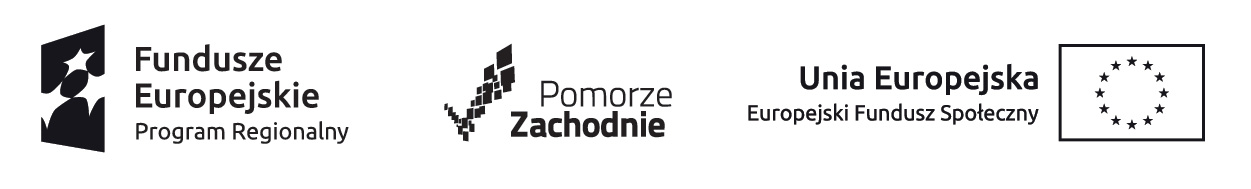 Kategoria wydatkówŚrednia kwota miesięczna Średnia kwota roczna Materiały Biurowe i Tonery Telekomunikacja Sprzątanie EnergiaUbezpieczenia Usługi Transportowe Usługi Kurierskie/Pocztowe ReklamaPoligrafia Gaz Paliwo Inne (…….)Kategoria wydatków Średnia kwota miesięczna Średnia kwota roczna 